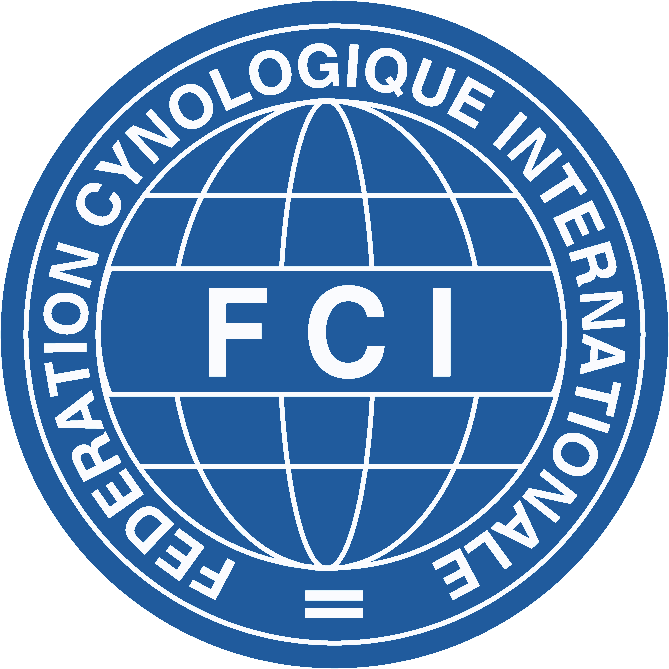 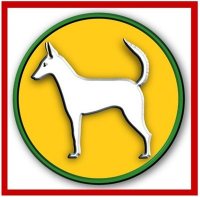 Contacto: _______________________               Data: ___/____/ 2018           Assinatura: ___________________________________________________Endereço para inscriçõesConcentraçãoTaxa de inscrição por exemplar:70€ para os dois dias 
Perdigueiro Português - 35€ para os dois diasprovascaca@cpc.pt07:30h - Ass. Caçadores e Pescadores da LandeiraTaxa de inscrição por exemplar:70€ para os dois dias 
Perdigueiro Português - 35€ para os dois diasÉ OBRIGATÓRIO A ENTREGA DA CADERNETA DE TRABALHO NO SECRETARIADO DA PROVAÉ OBRIGATÓRIO A ENTREGA DA CADERNETA DE TRABALHO NO SECRETARIADO DA PROVAÉ OBRIGATÓRIO A ENTREGA DA CADERNETA DE TRABALHO NO SECRETARIADO DA PROVAÉ OBRIGATÓRIO A ENTREGA DA CADERNETA DE TRABALHO NO SECRETARIADO DA PROVANome do ExemplarRaçaSexoL.O.P.CondutorProprietárioObs.12345678910